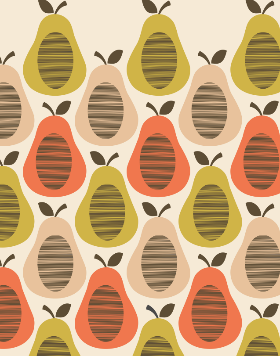 What is the full name of the famous designer who created this pattern?

What technique does this artwork involve?



Explain the steps you would take in order to create a repeated pattern using this skill:1.2.3.4.5.Describe the process of making this artwork using your green and gold words:1.2.3.4.Explain how to use ink rollers in order to print:1.2.3.Explain the difference between mono printing and block printing: